Attività1. Circonferenza, cerchio e Lunghezza della circonferenza1. La figura qui sotto a sinistra mostra un anello sottile e a destra il suo modello matematico: una circonferenza di centro O.  Rispondi ai seguenti quesiti.a. Indica il segmento che, in figura, è un diametro della circonferenza. ……………b. Elenca tutti i segmenti che, in figura,  sono raggi della circonferenza…………………2. Il raggio è lungo r, il diametro è lungo d e c indica la lunghezza della circonferenza; scegli qui sotto le uguaglianze quelle vere (V) e correggi quelle false (F)B. Area del cerchio3. La figura qui sotto a sinistra mostra un piatto tondo e a destra il suo modello matematico: un cerchio di centro O. Rispondi al seguente quesito:Le parole circonferenza e cerchio hanno lo stesso significato in matematica?	SI	NO4. Apri ed esplora il file 2a.Area_cerchio per ritrovare come si ottiene l’area del cerchio.5. Apri il file 2b.Area_cerchio_Archimede e trova come procedeva Archimede per approssimare l’area di un cerchio6. Correggi le uguaglianze nella tabella, dove r indica la lunghezza del raggio, d la lunghezza del diametro, c la lunghezza della circonferenza e S l'area del cerchio. 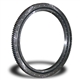 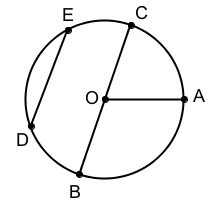 Uguaglianza dataV/FUguaglianza falsa correttad = 2rc = πrc = 2πr2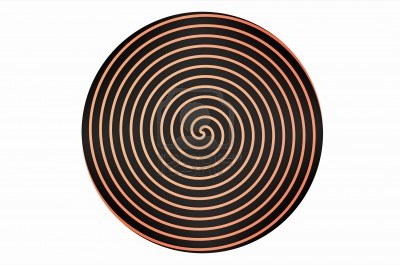 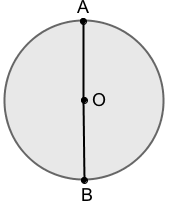 Uguaglianza falsa Uguaglianza correttaS = πrS = 2πr2S = c r